PROFIL FIRMY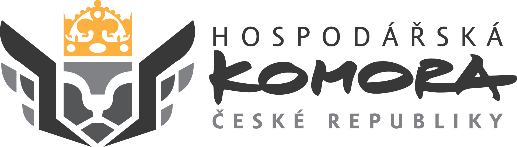 PROFIL FIRMYPROFIL FIRMYPROFIL FIRMYPROFIL FIRMYPROFIL FIRMYPROFIL FIRMYNÁZEV FIRMY:NÁZEV FIRMY:…………………………………………………………….……………………………………………………………...……..…………………………………………………………….……………………………………………………………...……..…………………………………………………………….……………………………………………………………...……..…………………………………………………………….……………………………………………………………...……..…………………………………………………………….……………………………………………………………...……..Adresa:………………………..………………...………………………..………………...………………………..………………...Web:………………………………..……..……………………………...………………………………..……..……………………………...Účastník:………………………..………………...………………………..………………...………………………..………………...Pozice:………………………………..……..……………………………...………………………………..……..……………………………...Telefon:………………………..………………...………………………..………………...………………………..………………...E-mail:………………………………..……..……………………………...………………………………..……..……………………………...Počet zaměstnanců:Počet zaměstnanců:Počet zaměstnanců:…………………………...Rok založení:Rok založení:……………………………………………………...Obrat za minulé období (EUR)Obrat za minulé období (EUR)Obrat za minulé období (EUR)Logo:Logo:Logo:Logo:Logo:Logo:Logo:Aktivity společnosti, produkty a služby:(rozsah max. 500 znaků)Aktivity společnosti, produkty a služby:(rozsah max. 500 znaků)Aktivity společnosti, produkty a služby:(rozsah max. 500 znaků)Aktivity společnosti, produkty a služby:(rozsah max. 500 znaků)Aktivity společnosti, produkty a služby:(rozsah max. 500 znaků)Aktivity společnosti, produkty a služby:(rozsah max. 500 znaků)Aktivity společnosti, produkty a služby:(rozsah max. 500 znaků)V teritoriu hledáme:(distributory, zákazníky, partnery pro společné podniky, spolupráci (v čem), atd.)V teritoriu hledáme:(distributory, zákazníky, partnery pro společné podniky, spolupráci (v čem), atd.)V teritoriu hledáme:(distributory, zákazníky, partnery pro společné podniky, spolupráci (v čem), atd.)V teritoriu hledáme:(distributory, zákazníky, partnery pro společné podniky, spolupráci (v čem), atd.)V teritoriu hledáme:(distributory, zákazníky, partnery pro společné podniky, spolupráci (v čem), atd.)V teritoriu hledáme:(distributory, zákazníky, partnery pro společné podniky, spolupráci (v čem), atd.)V teritoriu hledáme:(distributory, zákazníky, partnery pro společné podniky, spolupráci (v čem), atd.)Současní partneři v teritoriu:(Uveďte, zda máte v daném teritoriu již své partnery a máte-li zájem o jejich pozvání na setkání. Prosíme o uvedení celého jména kontaktní osoby a e-mailové adresy.)Současní partneři v teritoriu:(Uveďte, zda máte v daném teritoriu již své partnery a máte-li zájem o jejich pozvání na setkání. Prosíme o uvedení celého jména kontaktní osoby a e-mailové adresy.)Současní partneři v teritoriu:(Uveďte, zda máte v daném teritoriu již své partnery a máte-li zájem o jejich pozvání na setkání. Prosíme o uvedení celého jména kontaktní osoby a e-mailové adresy.)Současní partneři v teritoriu:(Uveďte, zda máte v daném teritoriu již své partnery a máte-li zájem o jejich pozvání na setkání. Prosíme o uvedení celého jména kontaktní osoby a e-mailové adresy.)Současní partneři v teritoriu:(Uveďte, zda máte v daném teritoriu již své partnery a máte-li zájem o jejich pozvání na setkání. Prosíme o uvedení celého jména kontaktní osoby a e-mailové adresy.)Současní partneři v teritoriu:(Uveďte, zda máte v daném teritoriu již své partnery a máte-li zájem o jejich pozvání na setkání. Prosíme o uvedení celého jména kontaktní osoby a e-mailové adresy.)Současní partneři v teritoriu:(Uveďte, zda máte v daném teritoriu již své partnery a máte-li zájem o jejich pozvání na setkání. Prosíme o uvedení celého jména kontaktní osoby a e-mailové adresy.)Florentinum (recepce A), Na Florenci 2116/15, 110 00 Praha 1tel.: +420 266 721 357, e-mail: veselka@komora.cz, www.komora.czFlorentinum (recepce A), Na Florenci 2116/15, 110 00 Praha 1tel.: +420 266 721 357, e-mail: veselka@komora.cz, www.komora.czFlorentinum (recepce A), Na Florenci 2116/15, 110 00 Praha 1tel.: +420 266 721 357, e-mail: veselka@komora.cz, www.komora.czFlorentinum (recepce A), Na Florenci 2116/15, 110 00 Praha 1tel.: +420 266 721 357, e-mail: veselka@komora.cz, www.komora.czFlorentinum (recepce A), Na Florenci 2116/15, 110 00 Praha 1tel.: +420 266 721 357, e-mail: veselka@komora.cz, www.komora.czFlorentinum (recepce A), Na Florenci 2116/15, 110 00 Praha 1tel.: +420 266 721 357, e-mail: veselka@komora.cz, www.komora.czFlorentinum (recepce A), Na Florenci 2116/15, 110 00 Praha 1tel.: +420 266 721 357, e-mail: veselka@komora.cz, www.komora.cz